                                                                                                                                         Deepak Janji                                                                                                                                         Al Wasal Bldg                                                                                                                                           Flat no: 208                                                                                                                                          Al Taawun                                                                                                                                          Sharjah UAEDear HR/ Manager,With reference to the subject sited above, I write to state that it is with great enthusiasm that I Mr Deepak Janji submit my resume in consideration for a position as a sales executive with over a 15 years of experience in different field of sales. I am confident in my ability to become a valuable member of your esteemed organization.   The enclosed resume will highlight my career achievements and showcase my dedication in sales field. I am compassionate person and I boost myself in times of need. I have self confidence and my goal is to grow fast become more substantial contributor to the company.    I would enjoy the opportunity to meet with you personally in order to discuss how my diverse skill and experience will enable me to make a valuable contribution to your company.  Thank you for your time and consideration.With Best Regards,(Deepak Janji) RESUME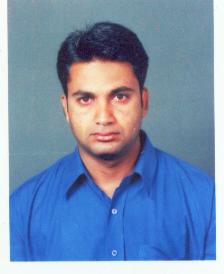 Deepak B JanjiAl Wasal Bldg  Flat no: 208Al TaawunSharjah UAEName			: 	Mr. Deepak B JanjiDate of Birth          	: 	01/01/1975                    Contact No.	(Mob) 		+971528874067 / +971526242007/+919632975136E-mail		: 	deepakjanji@gmail.com Marital Status        	:	MarriedFamily Details 	:    	Wife: Working in Dubai as a Teacher in Indian International SchoolChildren              	:         NilNationality		:  	Indian.Passport details	:	Issue date: 08/01/2008			Expiry date: 07/01/2018Passport No		:          G 6892166 Driving License	:	Valid UAE Driving License (LCV) (License No: 1977323)				Valid Mozambique (South Africa) Driving License (LCV)				Valid Indian Driving License (LCV)S.S.L.C from B K Model High School, Belgaum, Karnataka, India.P.U.C II from Gogte College of commerce, Belgaum, Karnataka, India. B.Com. From Karnataka University Dharwar, India JOC (Computer) K L E Engineering college Summary:  Total extensive experience of 15 years in Sales & Marketing encompassing steady growth in responsibility. Skills set includes product launches. Dealers Management, Direct Sales & client servicing. Knowledge & Experience of Marketing Strategy, Product Planning extension & Market Reviews are some of the Functions undertaken.15 years of core experience out of which, 5 years of Direct Marketing experience with “ICICI Bank Ltd” 2 years experience in commercial loan & concept selling & 3 years in Housing loans. Construction IndustryFrom May 2013 working in Golden Falcon Metal Works LLC (Dubai) as a   Sr. Sales Executive.1 year 2 months experience in Africom LDA (Sasseka) (Mozambique) as an Area sales manager for Vilanculos Branch.3 Years experience in Tyre Industry, as a Marketing Manager.2 Years experience in Tiles Industry, as an Area Manager.3 Years of core experience in Automobile Spare Parts Industry in Mozambique-(South Africa) as a Regional Sales Manager.Through Knowledge and experience of setting up Dealer & Distributor Network, new product launch & client servicing.Possess good Communication, Presentation & Man Management Skills.GOLDEN FALCON METAL WORKS LLC (DUBAI)( Sr, Sales  Executive) since May 2013 to March 2014Achievement of monthly targets.Daily visit new contracting companies introduction our company with Procurement Dept. Project Managers etc.Collection of documents from Contracting companies and Project Managers.Submission of quotation and daily Follow ups Through knowledge and experience of setting up Contractors & Builders network,    AFRICOM LDA (SASSEKA) (FMCG) MOZAMBIQUE (Africa)      Area sales manager (Vilanculos Branch) since March 2012 to 2013Achievement of monthly targets and providing after sales services.Responsible for Appointment of Distributors for new products.Ensuring achievements and growth of set through planning innovative sales strategy and conducting lead generation activities.Co-ordination with Dealers & Wholesalers for new Products.Exhibit products at trade shows and attend trade shows to review competitors products.Possess good Communication, Presentation & Man Management skills. > Possess good Communication, Presentation & Man Management skills.Directly selling concepts. AMAFH AUTO SPARES LDA Mozambique (South Africa)(Regional Sales Manager)  since March 2008 to 2011Handling Dealer & Project Network for entire Maputo (Mozambique) Region.Responsible for Appointment of Dealers.Planning innovative Sales strategy, generating MIS reports reconciliation of Dealer & project A/c and collections.Co-ordination with Dealers & Wholesalers for new Products.Managing Finance Department, collection of payments.Importing   Automobile spares from Dubai, India, China, Japan, Korea.Dealing with Branded companies like Toyota, BMW, Mercedes, Eicher, DCM, KIA, Suzuki, TATA,Nissan,MAN,VW,Mahindra&Mahindra. Lexus, HINO, Etc.Removing of containers, managing Excise Department.MERCURY TILES PVT LTD (Belgaum)(Area Manager)(Karnataka & Goa)Since March 2006 to Feb 2008Manufacturer of Vitrified, Ceramic & Porcelain TilesHandling Dealer & Project Network for Entire Karnataka & Goa Region with a network of 7 executives.Responsible for Appointment of Distributors for new products.Planning innovative sales strategy, generating MIS reports & reconciliation of Distributor & Project a/c and collections.Co-ordination with Builders and Architects for new product.TYRE SOLES India Pvt Ltd. (Marketing Manager)(Karnataka & Maharashtra ) March 2003 to March 2006. Analysis competitive product offerings inResponsible for Appointment of Dealers.Planning innovative sales strategy, generating MIS reports & reconciliation of Dealer & Project a/c and collections.Co-ordination with Dealers & Wholesalers for new products.Managing Finance Department, collection of payments.Exhibit products at trade shows and attend trade shows to review competitor products.Conduct product training for the sales force and dealer network. ICICI Bank LTD (Sr. Executive) (Commercial Loans) March 2001 to March-2003Directly selling concepts. Ensuring achievements and growth of set through planning innovative sales strategy and conducting lead generation activities.Co-ordination with business development for ensuring maximum services levels.ICICI Bank Ltd. (Housing Loans) (Marketing Executive) May 1998 to March 2001Achievement of monthly targets and providing after sales services.Collection of document.Through knowledge and experience of setting up Contractors & Builders network, new product launch & client servicing.Possess good Communication, Presentation & Man Management skills.Linguistic Proficiency:  English, Hindi, Marathi, Kannada, Gujarati, Portuguese.